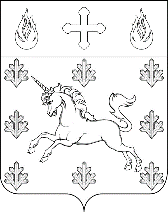 АДМИНИСТРАЦИЯПОСЕЛЕНИЯ СОСЕНСКОЕРАСПОРЯЖЕНИЕ_____16.06.2020_____№_____01-10-257/20_____О внесении изменений в распоряжение администрации поселения Сосенское от 27.05.2015 № 01-10-180/5 «Об утверждении графика приема населения» В соответствии с законом города Москвы от 06.11.2002 № 56 «Об организации местного самоуправления в городе Москве», руководствуясь Уставом поселения Сосенское: 1. Внести изменения в приложение к распоряжению администрации поселения Сосенское от 27.05.2015 № 01-10-180/5 «Об утверждении графика приема населения» изложив в новой редакции согласно приложению, к данному распоряжению.2. Опубликовать данное распоряжение в газете «Сосенские вести» и разместить                        на официальном сайте органов местного самоуправления поселения Сосенское в информационно-телекоммуникационной сети Интернет.3. Данное распоряжение вступает в силу со дня принятия.4. Контроль за выполнением данного распоряжения возложить на заместителя главы администрации поселения Сосенское Пензину Р.Ф.Глава администрации поселения Сосенское                                                 Т.Ю. ТаракановаПриложениек Распоряжению администрациипоселения Сосенскоеот 16.06.2020 № 01-10-257/20График приема гражданв администрации поселения Сосенское по адресу: г. Москва, поселение Сосенское, пос. Коммунарка, ул. Александры Монаховой, двлд. 30, стр. 1Прием главы администрации поселения Сосенское по предварительной записиЗапись осуществляется по телефону: 8(495)817-89-59Прием сотрудниками администрации поселения Сосенское осуществляется по предварительной записипо телефонам указанных в структурных подразделениях.График приема гражданСпециалистами военно-учетного стола администрации поселения Сосенское по адресу: г. Москва, поселение Сосенское, пос. Газопровод, д. 17Лист согласованияО внесении изменений в распоряжение администрации поселения Сосенское от 27.05.2015 г. № 01-10-180/7 «Об утверждении графика приема населения» к Распоряжению от ___.06.2020 г. № 01-10-___/20__________________________________________________________ Французова Т.Ю.__________________________________________________________ Начиненный Т.В.__________________________________________________________ Калиманова Я.А.__________________________________________________________ Линник И.К.__________________________________________________________ Стародубцева С.Н. __________________________________________________________ Пензина Р.Ф.__________________________________________________________ Гладченко С.А.__________________________________________________________ Тюльменкова К.Н__________________________________________________________ Попова И.С.__________________________________________________________ Галенко Д.Ю.__________________________________________________________ Поспешная Т.Ф.__________________________________________________________ Верхошанская С.А.__________________________________________________________ Гончар Н.Н.__________________________________________________________ Габолаев Я.Ю.__________________________________________________________ Савин А.А.__________________________________________________________ Сергеева Э.Ю.__________________________________________________________ Рахманкулова А.Ю.__________________________________________________________ Скугарев А.С.__________________________________________________________ Костина Ю.А.__________________________________________________________ Исаева О.Н.__________________________________________________________ Балакин А.В.__________________________________________________________ Курышева Л.С.Глава администрации поселения СосенскоеТараканова Татьяна Юрьевна(кабинет № 215/1)                             8(495)817-82-82Каждый вторник месяцаС 09.00 до 12.00 и с 15.00 до 17.00Каждый четверг месяцаС 09.00 до 12.00Общий отдел(кабинет № 215)                                8(495)817-89-59Прием документов и обращений граждан осуществляется:Понедельник – четвергс 08.00 до 17.00 вПятница с 08.00 до 15.45(обед с 12.30 до 13.15)Заместитель главы администрацииКалиманова Яна АлександровнаВопросы по социальной поддержке населения, по делам молодежи, культуры и спорта(кабинет № 205)                             8(495)817-25-20Каждый вторник месяцаС 8.30 до 17.00(обед с 12.30 до 13.15)Каждый четверг месяцаС 8.30 до 12.30Заместитель главы администрацииЛинник Ирина КонстантиновнаВопросы градостроительной деятельности, имущественных отношений(кабинет № 203)                             8(495)817-97-89Каждый вторник месяцаС 8.30 до 17.00(обед с 12.30 до 13.15)Каждый четверг месяцаС 8.30 до 12.30Первый заместитель главы администрацииНачиненный Тимур ВладимировичВопросы территориальной безопасности, гражданской обороны и чрезвычайным ситуациям, потребительского рынка, военно-учетного стола(кабинет № 213)                                8(495)817-75-75Каждый вторник месяцаС 8.30 до 17.00(обед с 12.30 до 13.15)Каждый четверг месяцаС 8.30 до 12.30Заместитель главы администрацииСтародубцева Светлана НиколаевнаВопросы эксплуатации жилищного фонда, благоустройства и содержания территории(кабинет № 214)                                8(495)817-74-83Каждый вторник месяцаС 8.30 до 17.00(обед с 12.30 до 13.15)Каждый четверг месяцаС 8.30 до 12.30Заместитель главы администрацииФранцузова Татьяна ЮрьевнаВопросы экономики(кабинет № 211)                                8(495)817-74-73Каждый вторник месяцаС 8.30 до 17.00(обед с 12.30 до 13.15)Каждый четверг месяцаС 8.30 до 12.30Заместитель главы администрацииПензина Раиса ФедоровнаВопросы:- приема документов и обращений граждан,- в сфере закупок товаров, работ, услуг для обеспечения государственных и муниципальных нужд(кабинет № 205)                                8(495)817-20-25Каждый вторник месяцаС 8.30 до 17.00(обед с 12.30 до 13.15)Каждый четверг месяцаС 8.30 до 12.30Планово-экономический отдел(кабинет № 210)                             8(495)817-74-86Отдел имущественных отношений(кабинет № 204)                                8(495)817-74-80Отдел по процессуальному и кадровому обеспечению(кабинет № 107)                                8(495)817-89-07Сектор муниципальной службы и кадров(кабинет № 208)                                 8(495)817-74-81Отдел по организационной работе(кабинет № 202)                                8(495)817-74-78Отдел территориальной безопасности, гражданской обороны и чрезвычайным ситуациям(кабинет № 306)                                8(495)817-74-75Отдел по вопросам потребительского рынка(кабинет № 305)                                8(495)817-20-84Отдел по эксплуатации жилищного фонда и взаимодействию с управляющими организациями (кабинет № 216/1)                             8(495)817-74-89Отдел по благоустройству и содержанию территории(кабинет № 218)                                8(495)817-89-96Отдел по социальной поддержке населения(кабинет № 106)                               8(495) 817-74-70Отдел градостроительной деятельности(кабинет № 303)                                8(495)817-20-23Отдел по делам молодежи, культуры и спорта(кабинет № 108)                                8(495)817-89-02Каждый вторник месяцаС 8.30 до 17.00(обед с 12.30 до 13.15)Каждый четверг месяцаС 8.30 до 12.30По вопросам регистрационного учета населения по месту жительства, места пребывания, оформления паспорта, выдачи выписок из домовой книгиГончар Нина Николаевна(кабинет № 104)                                8(495)817-74-84Понедельник:С 8.00 до 17.00(обед с 12.30 до 13.15)Четверг:С 8.00 до 12.30По вопросам приватизации жилого фондаКурышева Людмила Станиславовна(кабинет № 204)                                8(495)817-74-80Вторник:С 8.00 до 17.00(обед с 12.30 до 13.15)Четверг:С 8.00 до 12.30Специалисты военно-учетного столаБалакин Андрей ВикторовичКоновалов Константин ПавловичМурашов Сергей Алексеевич(кабинет № 203)                                8(495)817-20-82Каждый понедельник и среда месяцас 10.00 до 16.00(обед с 12.30 до 13.15)